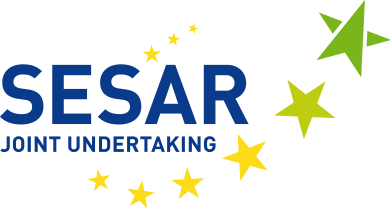 Κατάρτιση εφεδρικού πίνακα επιτυχόντων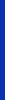 Υπάλληλος νομικών θεμάτων (κωδ. αναφ. CN267)Διάρκεια 2 έτη – Συμβασιούχος υπάλληλος – FG IVΗ Κοινή Επιχείρηση SESAR έχει δρομολογήσει διαδικασία πρόσληψης για την κατάρτιση εφεδρικού πίνακα επιτυχόντων για τη θέση υπαλλήλου νομικών θεμάτων. Τόπος υπηρεσίας είναι οι Βρυξέλλες, Βέλγιο, όπου βρίσκεται η έδρα της Κοινής Επιχείρησης SESAR και ο τόπος εργασίας του προσωπικού της.Περισσότερες πληροφορίες για τις δραστηριότητες της ΚΕ SESAR διατίθενται στη διεύθυνση: http://www.sesarju.eu.ΒΑΣΙΚΕΣ ΑΡΜΟΔΙΟΤΗΤΕΣΟ υπάλληλος νομικών υποθέσεων θα προσληφθεί στο τμήμα νομικών υποθέσεων και συμβάσεων της ΚΕ SESAR Υπό την άμεση ευθύνη του προϊσταμένου του τμήματος, ο υπάλληλος νομικών υποθέσεων θα εκτελεί εργασίες που θα περιλαμβάνουν, μεταξύ άλλων, τα ακόλουθα καθήκοντα:σύνταξη γνωμοδοτήσεων, εκθέσεων και εγγράφων εργασίας σχετικά με κάθε νομικό πρόβλημα που προκύπτει στο πλαίσιο των καθημερινών δραστηριοτήτων της ΚΕ SESAR και κατά την εκτέλεση των εφαρμοστέων κανόνων και πολιτικών ανάλυση νομικών εγγράφων και διενέργεια μελετών/αναλύσεων σχετικά με το συναφές νομικό και κανονιστικό περιβάλλον στο οποίο εκτελεί τις δραστηριότητές της η ΚΕ SESAR παροχή υποστήριξης κατά την εκπόνηση των νομικών πράξεων της ΚΕ SESAR παροχή νομικών συμβουλών σχετικά με τη διατύπωση και την ερμηνεία των κανόνων της ΚΕ SESAR (ειδικότερα των δημοσιονομικών κανόνων) προετοιμασία, διαχείριση και παροχή συμβουλών σχετικά με τις διαδικασίες χορήγησης επιδοτήσεων και σύναψης συμβάσεων καθώς και σχετικά με τις απορρέουσες συμβατικές διαδικασίες και ρυθμίσεις.ΚΡΙΤΗΡΙΑ ΕΠΙΛΕΞΙΜΟΤΗΤΑΣΟι υποψήφιοι πρέπει να περιλαμβάνονται σε έγκυρο εφεδρικό πίνακα της EPSO (Ευρωπαϊκή Υπηρεσία Επιλογής Προσωπικού) για συμβασιούχους υπαλλήλους της ομάδας καθηκόντων IV που διαθέτουν το κατάλληλο προφίλ. 3.1	Ελάχιστα απαιτούμενα προσόνταΕπίπεδο εκπαίδευσης το οποίο αντιστοιχεί σε ολοκληρωμένες πανεπιστημιακές σπουδές νομικής και πιστοποιείται από την κατοχή διπλώματος, όταν η κανονική διάρκεια της πανεπιστημιακής εκπαίδευσης είναι τέσσερα έτη ή περισσότερα,ήΕπίπεδο σπουδών που αντιστοιχεί σε ολοκληρωμένες πανεπιστημιακές σπουδές νομικής και πιστοποιείται από την κατοχή διπλώματος όταν η κανονική διάρκεια της πανεπιστημιακής εκπαίδευσης είναι τρία χρόνια και, μετά τη λήψη του πανεπιστημιακού διπλώματος, τουλάχιστον ένα έτος συναφούς επαγγελματικής πείρας.3.2	Ελάχιστες απαιτήσεις επαγγελματικής πείραςΤουλάχιστον 3 έτη αποδεδειγμένης επαγγελματικής πείρας η οποία αποκτήθηκε μετά την απόκτηση των ελάχιστων απαιτούμενων τυπικών προσόντων.3.3	Απαιτούμενες γλωσσικές δεξιότητεςΆριστη γνώση της αγγλικής γλώσσας και επαρκής γνώση μιας άλλης γλώσσας της Ευρωπαϊκής Κοινότητας στον βαθμό που είναι απαραίτητη για την άσκηση των καθηκόντων των υποψηφίων.3.3	Επιπλέον, για να είναι επιλέξιμοι οι υποψήφιοι πρέπει:να είναι υπήκοοι κράτους μέλους της Ευρωπαϊκής Ένωσης,να έχουν εκπληρώσει τις στρατιωτικές υποχρεώσεις που υπέχουν βάσει της οικείας νομοθεσίας περί στρατολογίας,να απολαύουν πλήρως των πολιτικών δικαιωμάτων τους,να παρέχουν τα εχέγγυα ήθους που απαιτούνται για την άσκηση των καθηκόντων που σχετίζονται με τη θέσηνα είναι σωματικά ικανοί για την άσκηση των καθηκόντων που σχετίζονται με τη θέση. ΣΥΜΠΛΗΡΩΜΑΤΙΚΕΣ ΠΛΗΡΟΦΟΡΙΕΣΟι υποψήφιοι πρέπει να υποβάλουν μέσω ηλεκτρονικού ταχυδρομείου στη λειτουργική ηλεκτρονική θυρίδα recruitmentcn267@sesarju.eu ΕΝΑ ΜΟΝΟ αρχείο Adobe Acrobat PDF μεγέθους A4 (μέγεθος: 5MB το μέγιστο) που θα περιέχει ΟΛΑ τα ακόλουθα σαρωμένα έγγραφα:Βιογραφικό σημείωμα (CV) σε μορφή Europass (διατίθεται στον ακόλουθο δικτυακό τόπο: http://europass.cedefop.europa.eu )Υπογεγραμμένη επιστολή εκδήλωσης ενδιαφέροντος, έκτασης που δεν υπερβαίνει τη μία σελίδα, στην οποία ο υποψήφιος επεξηγεί τους λόγους για τους οποίους ενδιαφέρεται για τη θέση, καθώς και ποια θα είναι η προστιθέμενη αξία του για την ΚΕ SESAR σε περίπτωση που επιλεγεί.Δεόντως συμπληρωμένη και υπογεγραμμένη υπεύθυνη δήλωση σε σχέση με τα κριτήρια επιλεξιμότητας και επιλογής (τηλεφορτώσιμη από τον δικτυακό τόπο μας).Το ενιαίο αρχείο Adobe Acrobat PDF μεγέθους Α4 θα έχει το εξής όνομα: [ΕΠΩΝΥΜΟ_Όνομα_CN267.pdf].Ο τίτλος και ο ακριβής κωδικός αναφοράς της προκήρυξης πρέπει να αναφέρονται στο θέμα του μηνύματος ηλεκτρονικού ταχυδρομείου. Η ΚΕ SESAR ενδέχεται να θεωρήσει άκυρες τις αιτήσεις στις οποίες έχουν τροποποιηθεί ο μορφότυπος και/ή το περιεχόμενο του βιογραφικού Europass και της υπεύθυνης δήλωσης.Η καταληκτική ημερομηνία υποβολής των αιτήσεων είναι η 31η Μαρτίου 2017 στις 23:00 ώρα Βρυξελλών.Για τις λοιπές απαιτήσεις, για πλήρη περιγραφή των καθηκόντων, για περισσότερες πληροφορίες σχετικά με τη διαδικασία επιλογής, τη συνέντευξη και τις δοκιμασίες, καθώς και για πληροφορίες σχετικά με τις συνθήκες εργασίας σάς παραπέμπουμε στην εκτενή προκήρυξη, η οποία είναι διαθέσιμη προς μεταφόρτωση από την ιστοσελίδα της ΚΕ SESAR για τις ευκαιρίες επαγγελματικής σταδιοδρομίας: http://www.sesarju.eu/sesar-vacancies. Η συνέντευξη θα πραγματοποιηθεί στις Βρυξέλλες, Βέλγιο, όπου βρίσκεται η έδρα της ΚΕ SESAR και ο τόπος εργασίας του προσωπικού της. Η ημερομηνίας της εξέτασης και/ή της συνέντευξης έχει οριστεί προσωρινά για το δεύτερο δεκαπενθήμερο του Απριλίου 2017 (μέχρι νεωτέρας και ανάλογα με τον αριθμό των υποψηφίων). Οι υποψήφιοι θα ενημερωθούν για την ημερομηνία τουλάχιστον 15 ημέρες πριν.Έπειτα από τις συνεντεύξεις, η επιτροπή επιλογής προτείνει τους πλέον κατάλληλους υποψηφίους για την εν λόγω θέση. Ο πίνακας με τους κατάλληλους υποψήφιους που θα καταρτίσει η επιτροπή επιλογής μπορεί επίσης να χρησιμοποιηθεί για πρόσληψη σε παρόμοια θέση ανάλογα με τις ανάγκες της ΚΕ SESAR και θα ισχύει έως τις 31 Δεκεμβρίου 2017 (η περίοδος ισχύος μπορεί να παραταθεί). Κάθε υποψήφιος ενημερώνεται με επιστολή για το εάν έχει περιληφθεί ή όχι στον εφεδρικό πίνακα. Οι υποψήφιοι πρέπει να γνωρίζουν ότι η συμπερίληψη στον εφεδρικό πίνακα δεν συνεπάγεται πρόσληψη.